MEDIENINFORMATIONNeue Kampagne für mehr Energieeffizienz Dario Cologna gibt als Tankwart SpartippsBern, 5. Dezember 2017 – Sparen beim Fahren, bis zu 360 Franken und bis zu 560 Kilogramm CO2 pro Jahr: Mit dieser Botschaft startet der Auto Gewerbe Verband Schweiz (AGVS) mit EnergieSchweiz eine Kampagne für energieeffizientes Fahren. Protagonist ist der Schweizer Langlaufstar Dario Cologna, der den Automobilisten in sympathischen Videos nützliche Tipps gibt. Das Ehepaar an der Tankstelle in Davos staunt nicht schlecht, als sich der hilfsbereite und gut informierte Tankwart als Dario Cologna entpuppt. In kurzen Videos gibt Dario Cologna als Botschafter des AutoEnergieCheck (AEC) Automobilisten Tipps, um beim Fahren zu sparen: bis zu 360 Franken Treibstoffkosten und bis zu 560 Kilogramm CO2 pro Jahr und Fahrzeug. Möglich macht das der AutoEnergieCheck, eine Dienstleistung der Schweizer Garagisten unter dem Dach des AGVS. «Mit dem AEC sorgen die Schweizer Garagisten für eine energieoptimierte und möglichst nachhaltige Mobilität ihrer Kunden»“, sagt AGVS-Zentralpräsident Urs Wernli. «Neben ihrer Verantwortung für die Betriebssicherheit des Fahrzeugs nehmen die Garagisten als erste Ansprechpartner der Automobilisten diese auch in Bezug auf Energieeffizienz wahr.» Der AEC ist damit auch ein Instrument, über das sich Garagisten zunehmend als umfassende Mobilitätsdienstleister positionieren.  Kampagne wird vom Bund unterstütztDie Kampagne startet im Dezember und dauert bis nach dem Genfer Auto-Salon im März. Unterstützt wird sie von EnergieSchweiz. Das Energieeffizienzprogramm des Bundes war massgeblich bei der Entwicklung und Einführung des AEC involviert. «Um den Energieverbrauch und CO2-Ausstoss auch beim Autofahren zu senken, sehen wir im AutoEnergieCheck eine wirkungsvolle und preiswerte Dienstleistung der Garagisten, die jede Garage anbieten sollte und die alle Automobilisten rasch und einfach nutzen können», sagt Hermann Scherrer, stellvertretender Leiter Mobilität im Bundesamt für Energie (BFE). Seit Einführung des AEC im Jahr 2012 konnten auf diesem Weg schon über 40‘000 Tonnen CO2 eingespart werden. Alle Informationen zur aktuellen Winterkampagne und zum AutoEnergieCheck finden sich auf der Website des AEC unter: www.autoenergiecheck.ch.Weitere Informationen erhalten Sie von Markus Peter, Technik & Umwelt, Tel. 031 307 15 29, 
Mobile 078 891 63 10, E-Mail markus.peter@agvs-upsa.ch. Koordination: Monique Baldinger, 
Tel. 031 307 15 26, Mobile 079 673 10 48, E-Mail monique.baldinger@agvs-upsa.chDer Auto Gewerbe Verband Schweiz (AGVS)1927 gegründet, ist der AGVS heute der führende und verantwortungsbewusste Branchen- und Berufsverband der Schweizer Garagisten. Rund 4000 kleine, mittlere und grössere Unternehmen, Markenvertretungen sowie unabhängige Betriebe sind Mitglied beim AGVS. Die insgesamt 39 000 Mitarbeitenden in den AGVS-Betrieben – davon rund 8500 in der Aus- und Weiterbildung stehende Nachwuchskräfte – verkaufen, warten und reparieren den grössten Teil des Schweizer Fuhrparks mit rund 6 Millionen Fahrzeugen.Text und Bilder zum Download auf www.autoenergiecheck.ch im Footer «Medieninformationen»((Kurztext / längere Bildlegende))((Titel)) Dario Cologna gibt als Tankwart Spartipps((Text / Bildlegende)) Sparen beim Fahren, bis zu 360 Franken und bis zu 560 Kilogramm CO2 pro Jahr: Mit dieser Botschaft startet der Auto Gewerbe Verband Schweiz (AGVS) mit EnergieSchweiz eine Kampagne für energieeffizientes Fahren. Protagonist ist der Schweizer Langlaufstar Dario Cologna, der den Automobilisten in sympathischen Videos nützliche Tipps gibt.Mit Unterstützung von:((Kurztext / längere Bildlegende))((Titel)) Dario Cologna gibt als Tankwart Spartipps((Text / Bildlegende)) Sparen beim Fahren, bis zu 360 Franken und bis zu 560 Kilogramm CO2 pro Jahr: Mit dieser Botschaft startet der Auto Gewerbe Verband Schweiz (AGVS) mit EnergieSchweiz eine Kampagne für energieeffizientes Fahren. Protagonist ist der Schweizer Langlaufstar Dario Cologna, der den Automobilisten in sympathischen Videos nützliche Tipps gibt.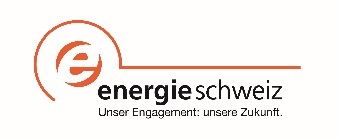 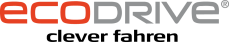 